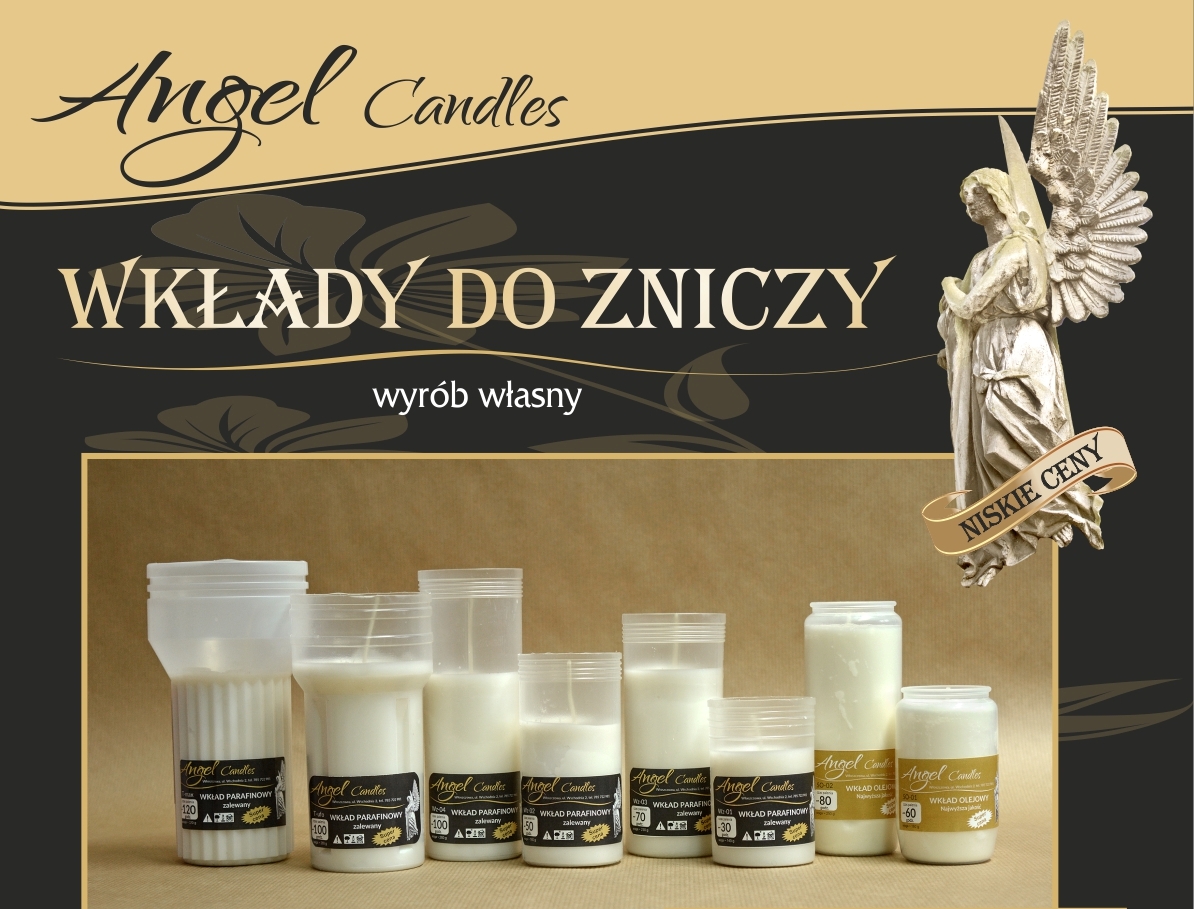                  Cennik hurtowy obowiązujący w sezonie 2016 r.*od powyższych cen możemy udzielić dodatkowego rabatu uzależnionego od zamawianych ilości oraz płatności gotówką.Nazwawymiarywagaczas paleniaIlość w opakowaniuCena bruttoT-Max160/95 mm 320 g120 godz. 6 szt.3,00T-Ufo150/85 mm280 g100 godz.8 szt.2,70W-04160/60 mm280 g100 godz.15 szt.2,30W-03140/60 mm230 g70  godz.15 szt.2,10W-02120/60 mm180 g50 godz. 15 szt.1,70W-01100/60 mm140 g30 godz.15 szt.1,40SO-01100/55 mm160 g60 godz.15 szt.1,80SO-02160/55 mm250 g80 godz.15 szt.2,40